Муниципальное бюджетное учреждение  дополнительного образования Центр детского творчества Промышленного района города СтаврополяРеализация проекта муниципальной инновационной площадки в сфере образования в Ставропольском краеТЕМА: «Региональный компонент как составляющая системы духовно-нравственного становления личности обучающегося в учреждении дополнительного образования в условиях перехода к стандартам нового поколения»Сроки реализации: декабрь 2017 – декабрь 2020 гг.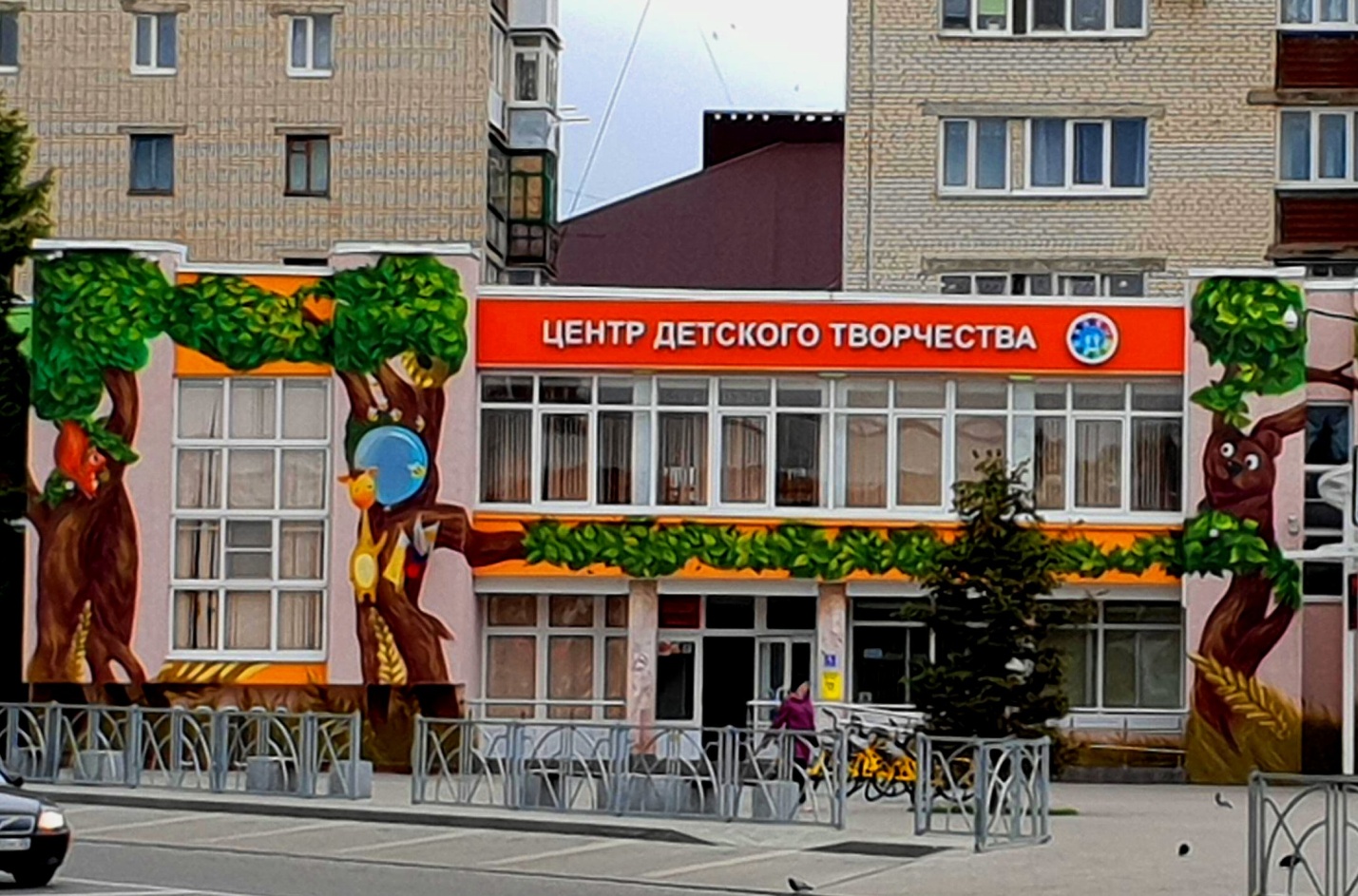 Ставрополь, 2020Согласно Стратегии инновационного развития Российской Федерации, «…важным условием активизации инновационной деятельности в стране является создание необходимых культурных предпосылок …». В соответствии с поставленной задачей на базе МБУ ДО Центра детского творчества Промышленного района г. Ставрополя в декабре 2017 года была открыта городская экспериментальная площадка на тему «Региональный компонент как составляющая системы духовно-нравственного становления личности обучающегося в учреждении дополнительного образования в условиях перехода к стандартам нового поколения». Сроки реализации программы эксперимента: 2017-2020 гг. Научный руководитель: Шацкая Анастасия Владимировна, доцент кафедры иностранных языков для гуманитарных и естественнонаучных специальностей ФГАОУ ВПО «Северо-Кавказский федеральный университет», кандидат педагогических наук.Основная педагогическая идея:С одной стороны, позитивное влияние национально-культурных традиций, на духовно-нравственное, интеллектуальное и творческое развитие воспитанников через организацию деятельности по взаимодействию ЦДТ с социальными институтами в поликультурном пространстве городского социума.С другой стороны это определяет и актуальность ОЭР, духовно-нравственного и гражданско-патриотического, этнического образования и воспитания обучающихся в условиях дополнительного образования.В настоящее время в России наметился переход к устойчивому развитию общества, характеризующийся гармоничным сочетанием инновационных процессов с возрождением культурно-исторических традиций. В сфере образования названная тенденция находит свое выражение в актуализации духовно-нравственного воспитания обучающихся. Значительная роль в этом процессе отводится системе дополнительного образования, состав учреждений которой в последние годы пополнился структурами, стремящимися органично соединить лучшие традиции светского и религиозного воспитания, найти не противоречащие законам связи школы и семьи с духовностью. Необходимость исследования потенциала влияния традиционной религиозной культуры на духовно-нравственное становление личности в системе дополнительного образования в условиях города связана с особым статусом учреждений дополнительного образования (УДО). Как составная часть системы общего образования УДО подчиняется общим государственным требованиям, но как самостоятельный тип воспитания имеет цели и задачи, выходящие за рамки образовательных стандартов. Это обстоятельство позволяет использовать особые подходы и нестандартные методы работы, которые в большей степени учитывают особенности воспитательной среды мало, запросы и потребности родителей и других социальных партнёров УДО по созданию программ дополнительного образования и воспитания обучающихся. Таким образом, актуальность ОЭР обусловлена следующими противоречиями:• между разработанными в отечественной педагогике теорией и практикой дополнительного образования обучающихся и отсутствием работ, учитывающих организационно-педагогические условия духовно-нравственного воспитания обучающихся в системе дополнительного образования;• между объективной потребностью системы дополнительного образования в вариативных моделях воспитания и неразработанностью содержания и методики регионального компонента духовно-нравственного воспитания, как «центра кристаллизации» воспитательного пространства, нацеленного на духовно-нравственное воспитание обучающихся.Изложенные противоречия определили тему ОЭР, проблема которой сформулирована следующим образом: каковы теоретические основы, содержательные и организационно-педагогические условия духовно-нравственного воспитания обучающихся в системе дополнительного образования. В настоящее время именно способ передачи духовно-нравственных и социокультурных ценностей является проблемой образовательных учреждений. Решение этой проблемы составляет цель ОЭР: Обеспечить организационно-управленческие и педагогические условия для духовно-нравственного развития и воспитания личности гражданина России на основе национальной традиции как ключевого концепта новых образовательных стандартов. Главной целью духовно-нравственного воспитания является приобретение молодым поколением нравственного опыта, наследование духовного достояния, достижение культуры межличностных и межнациональных отношений.Объект ОЭР: духовно-нравственное воспитание обучающихся в системе дополнительного образования.Предмет ОЭР: организационно-педагогические условия духовно-нравственного воспитания обучающихся в системе дополнительного образования.В соответствии с проблемой, целью, объектом и предметом ОЭР поставлены и последовательно решаются следующие задачи:1. Раскрыть теоретические основы исследования проблемы духовно-нравственного воспитания в учреждении дополнительного образования.2. Выявить содержание и охарактеризовать основные направления регионального компонента духовно-нравственного воспитания.3. Определить организационно-педагогические условия духовно-нравственного воспитания в системе дополнительного образования.Основные задачи нравственного воспитания обучающихся – это приобретение знаний о нравственных принципах, нормах и правилах общественного поведения; воспитание нравственных чувств, потребностей и отношений; формирование нравственных идеалов, убеждений, стойких навыков и привычек нравственного поведения.Гипотеза ОЭР основана на предположении о том, что эффективность внедрения регионального компонента как составляющей духовно-нравственного воспитания обучающихся в системе дополнительного образования обусловлена наличием внешних и соблюдением внутренних организационно-педагогических условий. К внешним относятся следующие условия:• наличие в воспитательном пространстве духовно-нравственного воспитания;• наличие связи воспитательного пространства с природным и историческим комплексами города; взаимосвязи духовных традиций города с общероссийскими традициями; учета этнокультурных особенностей обучающихся.К внутренним относятся следующие условия:• содержание учебно-воспитательного процесса отражает сочетание отечественных, культурно-исторических традиций и моральных но с традиционными для региона духовными ценностями; а также реализует запросы и потребности гражданского общества;• соблюдение добровольности при выборе образовательных программ обучающимся и информирование родителей о содержании учебно-воспитательного процесса;• взаимодействие и взаимосотрудничество обучающихся, педагогов и родителей в освоении духовной культуры посредством творческой культурно-образовательной деятельности, направленной на духовно-нравственное воспитание личности обучающегося.Важнейшей составляющей «российской идеи» в образовании по мысли   В.А. Сластенина, является принцип соборности, означающий свободное единение свободных личностей на основе их любви друг к другу, к семье, к народу, к малой и большой Родине, к абсолютным ценностям. Региональный компонент в духовно-нравственном воспитании имеет своей целью содействие в восхождении ребенка к Истине посредством приобщения его к традиционным ценностям. Направленное на эмоциональную, интеллектуальную и волевую сферы личности воспитанника, духовно-нравственное воспитание способствует формированию его внутренней работы над собой и нацелено на взращивание у обучающегося чувства любви к людям, семье, своему городу, Родине.Во все времена и у всех народов основной целью воспитания являлась забота о сохранении, укреплении и развитии добрых народных обычаев и традиций, забота о передаче подрастающим поколениям житейского, производственного, духовного, в том числе и педагогического, опыта, накопленного предшествующими поколениями.Одним из важнейших социокультурных факторов процесса духовно-нравственного воспитания является среда жизнедеятельности обучающегося. Это обусловлено историей, социокультурными традициями и социально-психологическим климатом города Ставрополя. В духовно-нравственном аспекте влияние города на воспитательный процесс определяется его географией, историей, этническими и социальными особенностями и обладает следующими функциями: ценностно-ориентационной, коммуникативной, рекреационной, культурообразующей. В настоящее время большинство городов России не имеют инфраструктуру, необходимую и достаточную для духовно-нравственного развития растущей личности. Наличие этих проблем осложняет достижение желаемого результата в духовно-нравственном воспитании обучающихся и обусловливает необходимость в координации и направленности усилий всех образовательных, культурных и социальных учреждений, семьи и религии по созданию воспитательного пространства города. Учреждение дополнительного образования становится «центром кристаллизации» воспитательного пространства, являясь сферой наибольшего благоприятствования в развитии важных нравственных качеств личности, ее ценностных ориентаций и духовных потребностей. Широкие возможности для развития регионального компонента духовно-нравственного воспитания в системе дополнительного образования подтверждаются имеющейся законодательно-нормативной базой, которая обеспечивается рядом постановлений Правительства РФ и приказов Министерства образования и науки РФ (Национальная доктрина образования, Концепция модернизации Российского образования и др.).Эти возможности реализуются в основном в трех направлениях учебно-воспитательной работы, которые можно условно разделить на: «эстетическое», «культурологическое» и «теологическое».Воспитательное пространство Ставрополя имеет максимальный педагогический эффект если соблюдаются следующие организационно-педагогические условия: имеется реальное взаимодействие учреждения дополнительного образования со школой, учреждением культуры, с социальными, силовыми и производственными организациями; осуществляется сотрудничество с родителями, их органичная включенность в совместное с детьми творчество; учитываются традиции города и края, социокультурные интересы его жителей, этнокультурные особенности; поддерживается связь с природным комплексом.Учреждение дополнительного образования, являющееся «центром кристаллизации» воспитательного пространства способствует интеграции последнего в социальное, культурное, духовное, природное подпространства, а также представляет собой открытую социально-педагогическую систему, связи которой сориентированы на личностное развитие обучающегося в процессе духовно-нравственного воспитания. Духовно-нравственная характеристика воспитательного пространства представляет собой ограниченную пространственно-временную систему, функционирующую в специально созданных организационно-педагогических условиях и объединяющую посредством взаимодействия субъектов воспитания в особую форму целостности со своими традициями, ценностями и нацеленную на развитие и саморазвитие личности обучающегося. Опытно-экспериментальная работа воспитательного пространства дает основания для определения разных вариантов модели духовно-просветительского центра, реализующего духовно-нравственный потенциал воспитательного пространства.В первом варианте целью деятельности Центра является привитие воспитанникам навыков поведения, основанных на моральных нормах, отвечающих запросам и потребностям гражданского общества, посредством ознакомления с отечественными культурно-историческими традициями. Формы работы с обучающимися отличаются многообразием: беседы и дискуссии, экскурсии к достопримечательностям и местам боевой и трудовой славы и паломничества к святым местам, проведение совместно с воскресной школой коллективных творческих дел - праздников, конкурсов.Второй вариант характеризуется широким спектром взаимодействия учреждений общего и дополнительного образования с социокультурными учреждениями по духовно-нравственному воспитанию обучающихся. Исходя из вышеизложенного считаем необходимым распределить опытно-экспериментальную деятельность по трем этапам, каждому их которых присуще свое содержательное наполнение.На первом этапе опытно-экспериментальной работы (декабрь 2017 г. – август 2018 г.) была сформирована структура духовно-нравственного воспитания и определены условия взаимодействия всех его компонентов (мотивационные, кадровые, организационные, и др.). Выявлены духовно-просветительская и интеграционная функции педагогической миссии, направленной на духовно-нравственное воспитание детей. Результатом первого этапа явилось определение организационно-педагогических условий, способствующих созданию воспитательного пространства.Апробация полученных нами промежуточных результатов в течение 1 полугодия 2018 года проводилась в рамках различных мероприятий:X Всероссийские Шамовские педагогические чтения научной школы Управления образовательными системами. Москва, 2018 г.Всероссийская научно-практическая конференция «Одаренность и одаренные дети: теория, диагностика и практика развития». – Курск, 2018г.Международный педагогический форум. Ставрополь, 2018 г.На втором этапе ОЭР (сентябрь 2018 г. – август 2020 г.) была разработана Программа по включению регионального компонента в образовательные программы как составляющая духовно-нравственного воспитания обучающихся, представляющая собой концепт воспитательного пространства. Субъектами воспитательного пространства являются коллективы светских, и церковных учреждений образования, культуры, силовых ведомств, представители управленческих структур города, родители и др., заинтересованные представители социума. Структурный уровень воспитательного пространства определяют системосвязующие отношения его субъектов. Содержание программы по включению регионального компонента духовно-нравственного воспитания составляет взаимосвязь светских и религиозных традиций города с общероссийскими духовными традициями, создающую смысловую основу пространства духовно-нравственного развития личности. В этом пространстве снимаются барьеры между школой и УДО, УДО и семьей, семьей и обществом, обществом и религией, религией и жизнью. Программа по включению регионального компонента духовно-нравственного воспитания будет реализовываться посредством педагогической миссии, включающей ряд направлений: этическое, культурологическое и теологическое (по выбору родителей воспитанников), которые отражают научный, просветительский, досуговый, патриотический, трудовой, миссионерско-педагогический виды деятельности, осуществляемые в коллективных, групповых, индивидуальных формах. Проводимые в рамках Программы воспитательные мероприятия несомненно вызовут интерес воспитанников и их родителей к традиционным российским духовным ценностям, влияющим на семейные ценности. Такой интерес зарождает мотивацию к дальнейшему участию в подготовке и проведении различных мероприятий, что корректирует формы проведения досуга и как следствие, является профилактикой асоциального поведения              в границах города.Но о создании и эффективном функционировании воспитательного пространства города можно говорить только в том случае, если большая часть жителей в т.ч. и обучающиеся оказываются его субъектами. В таком пространстве субъекты должны иметь возможность проявить и реализовать свои личностные потребности, определяемые через их отношение к базовым нравственным ценностям. Это положение было проверено на третьем этапе ОЭР (сентябрь - декабрь 2020 г.), нацеленное на выявление особенностей личностного роста воспитанников, на который положительно влияет процесс воспитания, содержание которого учитывает традиционные ценности Ставропольского края.Проведенная работа позволила сделать следующие выводы:I. Региональный компонент как составляющая духовно-нравственного воспитания в системе дополнительного образования представляет собой специально организованный, управляемый и контролируемый процесс приобщения обучающихся к культуре и традициям региона, в т.ч. ценностям традиционных для региона религий. Особенности духовно-нравственного воспитания в системе дополнительного образования заключаются в специфике цели, содержания, среды и методов. Предпринятый в ОЭР детальный анализ этих категорий позволит говорить об их стабильности и хорошей корреляции воспитательных подходов в условиях учреждения дополнительного образования, ориентированных на свободу выбора воспитанником совместно с педагогом и родителями образовательной области, профиля программ, времени их освоения, разнообразия видов деятельности.2. Эффективность духовно-нравственного воспитания в системе дополнительного образования зависит от соблюдения следующих организационно-педагогических условий: а) наличия конкретных форм взаимодействия учреждения дополнительного образования со школой, учреждениями культуры, социальными, силовыми и производственными организациями; б) реализации сотрудничества с родителями путем органичного и системного включения их в совместное с детьми творчество; в) учета культурных и религиозных традиций города и края, социокультурных интересов его жителей, этнокультурных особенностей города; г) наличия органичной связи мероприятий программы по включению регионального компонента духовно-нравственного воспитания с природным комплексом города и края, созданием в учреждении дополнительного образования; д) обеспечения свободы выбора для реализации имеющегося природного потенциала обучающегося в соответствии с его духовными потребностями.3. Содержание программы по включению регионального компонента в образовательные программы составит взаимосвязь светских и религиозных традиций города с общероссийскими духовными традициями, создающую смысловую основу пространства духовно-нравственного развития личности.Проводимая работа не претендует на исчерпывающее решение проблемы и имеет конкретные перспективы. Дальнейшая разработка проблемы предполагает анализ возможностей организационно-педагогического взаимодействия духовно-нравственного воспитания с иными воспитательными организациями, что позволит более детально изучить проблему создания и функционирования воспитательного пространства в микросоциуме.ОТЧЕТо деятельности муниципальной инновационной площадки МБУ ДО ЦДТ Промышленного района г. Ставрополя (декабрь 2017 – декабрь 2020 гг.)1.Муниципальное бюджетное учреждение дополнительного образования Центр детского творчества Промышленного района г. Ставрополя.Тема инновационной работы: «Региональный компонент как составляющая системы духовно-нравственного становления личности обучающегося в учреждении дополнительного образования в условиях перехода к стандартам нового поколения».Сроки реализации инновационной программы: 2017- 2020гг.2.Информационно-аналитическая справка о результативности инновационной деятельности образовательного учреждения (Приложение №1).2.1.Продуктивность реализации инновационного проекта (программы): цели программы в соответствии с установленными в ней показателями результативности, по плану работы достигнуты: разработан комплекс критериев и показателей оценки результативности и качества образовательного процесса ЦДТ, диагностический инструментарий, определены оптимальные способы сбора, обработки, анализа, оформления и хранения информации. Реально достигнутые результаты соответствуют ожидаемым: выросло профессиональное мастерство педагогов, значительно возросла удовлетворенность педагогов своей работой, что самым непосредственным образом положительно сказалось на эффективности и продуктивности деятельности ЦДТ. Возросла результативность участия воспитанников ЦДТ в конкурсных мероприятиях:2.2.Управление инновационной деятельностью:Положение об экспериментальной площадкеУчастие педагогов в педагогических советах:-«Учебно-воспитательный процесс как система взаимодействия всех участников образовательного процесса»-«Личность педагога в современном учреждении дополнительного образования детей»-«Педагогика развития: сегодня и завтра»Участие педагогов в методических советах:«Ценностные аспекты образовательного процесса как факторы развития учреждения дополнительного образования»-«Эффективность занятия –стимул к успеху педагога и обучающегося»-«Инновационная деятельность как условие формирования профессиональной компетентности»Самообразование педагогов по темам:- «Проектные технологии как условие повышения качества образовательного  процесса» (Синицина Т.В.)-«Развитие воображения детей через нетрадиционные техники декоративно-прикладного творчества» (Колесникова К.Г.)-«Развитие учреждения дополнительного образования в новых экономических условиях» (Гуторова С.А.)-«Здоровьесберегающие технологии в профессиональном арсенале педагога» (Аванесова А.В.)-«Активизация творческой и познавательной деятельности детей и педагогов через использование современных педагогических технологий» (Стаценко С.В.)-«Формирование взаимоотношений между родителями, детьми и педагогами» (Аванесова А.В.)-«Психолого-педагогическая поддержка «отверженных» в коллективе» (Аванесова А.В.)-«Мониторинг - один из путей повышения качества дополнительного образования» (Лупиногина Т.В., Седых И.В.)Осуществляя  систему поддержки субъектов инновационного процесса методисты и педагоги организуют сетевое взаимодействие и сотрудничество  с учреждениями дополнительного образования; общеобразовательными учреждениями, а также: - администрация Промышленного района города Ставрополя;- комитет образования администрации города Ставрополя;- общеобразовательные учреждения города Ставрополя;- Министерство культуры Ставропольского края;- МБУК «Ставропольский городской Дом культуры»;- ГБСУ социального обслуживания населения «Ставропольский краевой геронтологический центр»;- Министерство здравоохранения Ставропольского края;- Храм святого великомученика и Целителя Пантелеимона г. Ставрополя;- ФГАОУ ВПО «Северо-Кавказский федеральный университет»;- Институт последипломного и дополнительного образования ГБОУ ВПО «Ставропольский государственный медицинский университет» Министерства здравоохранения РФ;- муниципальные образовательные учреждения дополнительного образования детей города Ставрополя; - ГБОУ социального обслуживания «Ставропольский реабилитационный центр для детей и подростков с ограниченными возможностями здоровья»;- отдел вневедомственной охраны по городу Ставрополю – филиал ФГКУ УВО МВД России по Ставропольскому краю);- Совет микрорайонов №№ 17, 18 города Ставрополя;- местное отделение ДОСААФ России города Ставрополя Ставропольского края;- краевая юношеская библиотека (ул. Карла Маркса, 15);- краевая научная библиотека им. М.Ю.Лермонтова;- ОВД Промышленного района, ГИБДД СК;- ГОУ ДОД «Краевой Центр развития творчества детей и юношества им. Ю.А. Гагарина»;- Ставропольское президентское кадетское училище.2.3.Обобщение и распространение опыта работы по реализации инновационнойПрограммы (в МБУ ДО ЦДТ)семинар «Инновационная деятельность педагога как фактор развития образовательной системы учреждения» 28.10.2019г.;Всероссийская научно-практическая конференция «Педагогическая наука: теоретический и практический взгляд» 22.01.2020г.;научно-практический семинар «Психолого-педагогические технологии в современном образовательном пространстве: традиции и инновации» 06.02.2020г.;семинар «Организация работы по выявлению профессиональных дефицитов педагогов дополнительного образования» 11.03.2020г.серия открытых мастер-классов (с 23.09.19г. по 01.03.20г.):- «Отражение» - объединение «Акварель»(рук. Стаценко С.В.)- «Маленький дизайнер» - студия «Юный оформитель» (рук. Колесникова К.Г.)- «Мы - профи» - объединение «Палитра»(рук. Легашова Г.А.)В течение работы инновационной площадки  педагоги и методисты принимали участие в конкурсных мероприятиях, семинарах, выставках разного уровня:2.4.Программно-методическое обеспечение:- методистами разработана диагностическая карта обучающегося, включающая в себя мониторинг результатов обучения ребенка по дополнительной образовательной программе (теоретическая и практическая подготовка) и мониторинг личностного развития ребенка в процессе освоения им дополнительной образовательной программы, включающий организационно-волевые, ориентационные и поведенческие качества;- каждый педагог в соответствии с направленностью своего объединения, используя диагностическую карту, разработал свои методы диагностирования, при помощи которых ведется постоянное отслеживание хода образовательного процесса с целью выявления и оценивания его промежуточных результатов, факторов, влияющих на них, а также уровня удовлетворения образовательных потребностей населения;- сформирован банк методических рекомендаций по созданию системы оценки качества и результативности образовательного процесса;- разработан диагностический инструментарий в котором предполагается использовать комплекс взаимопроверяющих и взаимодополняющих методов и конкретных методик.2.5.Анализ и оценка результатов, полученных в ходе реализации инновационной программы. (Приложение №1;Приложение №2; Приложение№3).Приложение №1Информационно-аналитическая справкао результативности инновационной деятельностиМБУ ДО ЦДТ Промышленного района г. Ставрополя (декабрь 2017 – декабрь 2020 гг.)Тема эксперимента: «Региональный компонент как составляющая системы духовно-нравственного становления личности обучающегося в учреждении дополнительного образования в условиях перехода к стандартам нового поколения».Цель эксперимента: позитивное влияние национально-культурных традиций, на духовно-нравственное, интеллектуальное и творческое развитие воспитанников через организацию деятельности по взаимодействию ЦДТ с социальными институтами в поликультурном пространстве городского социума.Третий аналитический этап (01.09.2020г. - 28.12.2020г.):1.Оформление результатов эксперимента.2.Анализ полученных результатов, соотнесение с целью и задачами эксперимента.3. Обобщение результатов эксперимента, описание выявленных технологий, форм системы оценки качества и результативности образовательного процесса в УДО.4. Разработка методических рекомендаций по созданию системы оценки качества и результативности образовательного процесса.Основа инновационной деятельности в ЦДТ заключалась в обеспечении качества образования в рамках темы эксперимента, её составляющие:- планирование (разработка плана действий по достижению поставленных целей),- организация методического обеспечения образовательного процесса,- налаживание коммуникаций (информационных связей, сбора, анализа и обмена информации),- налаживание контроля за ходом выполнения плана и достижением намеченных профессиональных целей,- анализ результатов всех участников образовательного процесса.Для изучения данного участка работы использовались основные функции организации (планирование, контроль, диагностика + анализ деятельности):Достижение ожидаемых результатов было возможно лишь в ходе целенаправленно организованного образовательного процесса.Диагностика предполагала отслеживание эффективности образовательно-воспитательного процесса на разных уровнях.Основными направлениями мониторинга в Центре детского творчества являлись: профессиональное мастерство педагогического коллектива, образовательный уровень воспитанников, удовлетворенность родителей работой МБУ ДО ЦДТ.В ходе проведения исследования степени удовлетворенности участников образовательного процесса различными его сторонами подвергались исследованию мнения обучающихся, родителей и педагогов, а также проводилась работа по изучению субъективных мнений относительно четырех основных сторон педагогического процесса - деятельностной, организационной, социально-психологической и административной.Данная диаграмма наглядно демонстрирует неразрывность процесса, ведущего к определённому результату. Достижение ожидаемых результатов возможно лишь в ходе целенаправленно организованного образовательного процесса.Диагностика предполагала отслеживание эффективности образовательно-воспитательного процесса на разных уровнях.Для направления «Профессиональное мастерство педагогического коллектива» были определены следующие составляющие мониторинга: банк данных о кадрах, организационные условия работы творческого объединения, выполнение образовательной программы, качество преподавания и воспитательной работы, затруднения педагогов.Оценивая направление «качество преподавания», применялась адаптированная для учреждения дополнительного образования карта анализа занятия, позволяющая увидеть в целом уровень проведенного занятия. Нормативный срок освоения образовательных программ в детских объединениях ЦДТ составляет от одного года до пяти лет. Реализуют образовательные программы 45 педагогов.Основной целью работы педагогов является обеспечение положительных условий для всестороннего развития личности ребенка, достижения ими базовой социальной компетенции, воспитание толерантности и гражданского сознания.Результат проведения анкетирования «Мотивы трудового поведения» (16.10.2020г.)В ходе проведения исследования мы определили наиболее значимые для педагогов мотивы трудового поведения. С этой целью мы предложили нашим педагогам соответствующую анкету. Им предстояло из одиннадцати предложенных мотивов выбрать шесть ведущих, значимых как лично для них, так и для коллектива. И дать оценку следующим образом: 5-полностью удовлетворен;4-в целом удовлетворен;3-всреднем удовлетворен;2-пожалуй,не удовлетворен; 1-совсем не удовлетворенАнкета "Мотивы трудового поведения"Данная анкета дала возможность проанализировать основные трудовые мотивы как всего педагогического коллектива, так и отдельного работника и отнести его к определенному типу.Наиболее значимыми для педагогов мотивами являются: стремление к профессиональному росту (54,3%); удовлетворение от хорошо проделанной работы (54,3%); желание проявить творчество, осуществить поиск, исследование (50%).Сравнивая выбор мотивов, ведущих в коллективе с лично значимыми для самого педагога, мы убеждаемся, что в основном они совпадают. Анализ результатов позволил нам использовать при индивидуальной работе с педагогами следующие методы улучшения мотивации.Во-первых, экономические методы, к ним мы относим стимулирующие дополнительные выплаты. Во-вторых, целевой метод. Его суть в том, что постановка целей позволяет концентрировать внимание и усилия на определенных направлениях, служит в качестве нормативов, с которыми сопоставляются результаты, а также является механизмом для обоснования ресурсных затрат. К тому же цели, выдвигаемые на разных этапах деятельности, отражают глубинные мотивы и особенности как отдельных педагогов, так и учреждения в целом в целом.Третий метод - проектирование и перепроектирование работ. Под проектированием понимается формальная и неформальная специфика действий, относящихся к работе педагога д/о, включая как структурные, так и межличностные аспекты. Перепроектирование же уместно в тех случаях, когда работа и задание изменяются в связи с новой технологией, инициативой педагога или указанием руководства.И, наконец, четвертый метод - соучастие педагогов. Он предусматривает: 1) учет мнения при решении проблемы; 2) консультации, поиски согласия; 3) целенаправленные и систематизированные попытки выявить и использовать опыт отдельных педагогов и всего коллектива; 4) совместное принятие решений; 5) действенное делегирование прав; 6) совместное выявление проблем и соответствующих действий; 7) возможность создать надлежащие условия и установки.На следующем  этапе исследования мы предложили педагогам  заполнить анкету "Оценка удовлетворенности работой"Анализ ее результатов показал, что практически по всем показателям заметен прирост, улучшение результатов.Вот как выглядит итоговая таблица.Результаты анкеты "Оценка удовлетворенности работой"Можно сделать выводы, что значительно возросла удовлетворенность педагогов своей работой, а это, несомненно, самым непосредственным образом положительно сказалось на эффективности и продуктивности деятельности ЦДТ.Подводя итоги исследовательской работы, можно сделать  вывод, что, осуществляя индивидуальный подход к педагогам, нужно дать им возможность в полной мере проявить свою инициативу. В результате исследования выяснилось, что эффективность и продуктивность управления, управленческая стратегия тесным образом связаны с тем, насколько руководитель понимает мотивационную основу каждого педагога, имеет представление о том, что движет им в этой профессии, от каких ее составляющих он получает наибольшее удовлетворение. Эффективное руководство и состоит в том, чтобы совместить потребности отдельного педагога, педагогического коллектива в одно продуктивное целое.Потребность в развитии и самообразованииНа третьем этапе исследования мы провели оценку реализации потребностей педагогов д/о в развитии и саморазвитии. Для этого им была предложена соответствующая анкета.Анкета "Оценка потребностей в развитии и саморазвитии"Ответьте на следующие вопросы, оценив их в баллах: "5" - если данное утверждение полностью соответствует действительности; "4" - скорее соответствует, чем нет; "3" - и да, и нет; "2" - скорее не соответствует; "1" - не соответствует.Я стремлюсь изучить себя.Я оставляю время для развития, как бы ни был занят
            работой и домашними делами.Возникающие препятствия стимулируют мою активность.Я ищу обратную связь, так как это помогает мне узнать и оценить себя.Я рефлексирую свою деятельность, выделяя для этого
            специальное время.Я анализирую свои чувства и опыт.Я много читаю.Я широко дискутирую по интересующим меня вопросам.Я верю в свои возможности.10.Я стремлюсь быть более открытым.11.Я осознаю то влияние, которое оказывают на меня
окружающие люди.12.Я управляю своим профессиональным развитием и
получаю положительные результаты.13.Я получаю удовлетворение от освоения нового.14.Возрастающая ответственность не пугает меня.15.Я положительно бы отнесся к моему продвижению
по службе.Анализ анкеты проводился следующим образом: подсчитывалась сумма баллов, если педагог набирал 75-55 баллов - активное развитие; 54-36 - отсутствует сложившаяся система саморазвития, ориентация на развитие сильно зависит от условий; 35-15 - остановившееся развитие. Получились следующие результаты: 1) активное развитие - 92,8%; 2) развитие сильно зависит от условий - 7,2%; 3) остановившееся развитие - нет.Исходя из результатов разработаны индивидуальные программы по саморазвитию. Вот как выглядит примерный вариант программы.Программа саморазвития педагогаПервый этап - самодиагностика, проблемный анализ собственной деятельности и личности, фиксация проблем и их причин, выбор темы самообразования. Первым делом на этом этапе будет осмысление главных требований к педагогу д/ о, вытекающих из программы развития ЦДТ. Педагогу целесообразно ответить на такие вопросы: 1) что требуется лично от меня ? 2) что мне предстоит делать? 3) каких личных ресурсов это от меня потребует?Для самоанализа необходимо найти ответы на следующие вопросы:Каких необходимых умений, личностных качеств у меня
сегодня нет? Что необходимо формировать сегодня заново?Какие необходимые умения и личностные качества в принципе имеются, но нуждаются в дальнейшем развитии?Какие нежелательные действия и личностные проявления надо постараться не допускать, предупреждать?Какие укоренившиеся, но резко отрицательные действия и качества должны быть изменены, устранены, компенсированы, ибо они могут существенно помешать в работе?Какими положительными качествами можно компенсировать имеющиеся недостатки, слабости, изъяны?Второй этап - формирование обшей концепции "Я в будущем". Аля этого необходимо ответить на такие вопросы:На каких принципах, основаниях, ценностях будет строиться моя индивидуальная образовательная философия?Какова будет моя конкретная миссия как педагога до  в будущем?Каковы будут мои главные устремления, ориентации?Каковы будут мои главные подходы к работе, решению проблем, принятию решений?Какие главные роли, присущие педагогу, мне необходимо будет освоить и на каком уровне?Какими вариантами личных стратегий управления я должен буду овладеть?Какие конкретные функции и как я буду выполнять?Какие новые умения, способности, возможности появятся у меня?Какие личностные качества будут характерны для меня к концу работы по саморазвитию?Третий этап - выбор стратегии саморазвития. Педагогу д/о необходимо выработать общий подход к саморазвитию, определить продолжительность работы и ее этапы, выбрать конкретную оптимальную стратегию работы над собой.Четвертый этап - конкретизация ближайших целей. Здесь нужно сделать акцент на конкретизацию показателей, позволяющих четко определить, в самом ли деле достигнут результат.Пятый этап - составление плана действий по саморазвитию, когда основные задачи "обрастают" конкретными механизмами, методами и средствами реализации.По итогам работы педагогов над темами самообразованияРабота по исследованию удовлетворенности участников образовательного процесса различными его сторонами стала ежегодной систематической практикой административного звена ЦДТ и выполняет задачи прикладного характера.Все большее место в дополнительном образовании детей начинает занимать мониторинг. Сегодня мониторинг рассматривается как неотъемлемая составляющая процесса дополнительного образования детей. Предметом мониторинговых исследований являются не только практически все составляющие образовательного процесса, но и различные факторы, так или иначе влияющие на систему образования.Дополнительное образование, на наш взгляд, тот последний островок, где каждый ребенок имеет возможность проявить себя в том, что ему по душе, что ему интересно, в чем он хочет добиться успеха. Ребенок в системе дополнительного образования может выбирать, искать свое дело, свой путь к мастерству и успеху.Учреждение дополнительного образования тем и уникально, что любой ребенок (одаренный или педагогически запущенный) здесь успешен. Именно успешность ребенка является главным результатом педагогической деятельности, а мера этой успешности определяется только относительно каждого ребенка как неповторимой уникальной личности. И помочь ребёнку должен педагог, к которому он пришел.Эта ориентация на успешность каждого ребенка была взята за основу в мониторинговых исследованиях образовательных результатов обучающихся и внедрения новой системы мониторинга в работу педагогов Центра детского творчества.Педагог отслеживает каждый шаг к успеху именно этого ребенка, он сравнивает его вчерашнего и его же сегодняшнего, педагог оценивает «сегодня» и планирует успех «завтра» именно этого ребенка. Педагог ставит задачи перед ребенком, и он решает эти задачи с той скоростью, заинтересованностью и возможностями, которые присущи именно этому ребёнку. В условиях дополнительного образования при личностно-ориентированном подходе к воспитанию и обучению каждый ребенок имеет право на «индивидуальный образовательный маршрут».Включение в систему мониторинга такого показателя, как удовлетворённость участников образовательного процесса его различными сторонами достаточно ярко характеризует личностно ориентированную направленность деятельности образовательного учреждения.Положительная динамика показателя удовлетворённости среди обучающихся, родителей (законных представителей) будут свидетельствовать о целенаправленной работе педагогического коллектива и администрации образовательного учреждения над развитием и совершенствованием учебно-воспитательного процесса, о своевременной корреляции педагогической деятельности на основе отслеживания её результатов.Об эффективности работы также будет свидетельствовать низкая степень различия между показателями удовлетворённости образовательным процессом воспитанников и показателем удовлетворённости педагогов. В этом случае можно говорить об ориентации педагогов как организаторов учебно-воспитательного процесса на мнение воспитанников, о рефлексивной позиции педагогов и нацеленности педагогической деятельности коллектива ЦДТ на удовлетворение образовательных потребностей тех, ради кого она и осуществляется.В соответствии с осознанным стремлением получить достоверные сведения о характере, качестве и результатах работы образовательного учреждения методистами было проведено мониторинговое исследование удовлетворённости обучающихся, родителей (законных представителей) и педагогов образовательным процессом, жизнедеятельностью учреждения.Мониторинг степени удовлетворённости обучающихся (16.03.2020г.)Цель исследования: изучение удовлетворённости участников образовательного процесса качеством образовательных услуг; выявление сильных и слабых мест в деятельности ЦДТ.Метод исследования: социологический метод анкетного опроса.Описание анкеты: обучающимся было предложено ответить на 26 вопросов, которые позволили выявить следующие показателиВнутренний психологический климат в ЦДТВзаимоотношения обучающихся с педагогическим коллективомРазвитие индивидуальных, творческих способностей обучающихсяЗаинтересованность обучающихся жизнью всего учрежденияВзаимоотношения ЦДТ и родителей глазами обучающихсяИспользование электронных ресурсовПрофориентационная работа в ЦДТПри обработке каждый показатель выражался в числовых показателях: 4-3 балла – высокий уровень удовлетворённости, 2,9 – 2 балла – средняя степень удовлетворённости; 1,9-1 – низкая степень удовлетворённости, меньше 1 балла – полная неудовлетворённость.В анкетировании приняло участие 300 человек, что составляет 75% от общего контингента. В результате обработки анкет мы получили следующие данные:Показатель внутреннего психологического климата в учреждении равен 3,8                                                                                                                                                                                                                                                                                                                                                                                                                                                                                                                                                                                                                                                                                                                                                                                                                                                                                                                                                                                                                                                                                                                                                                                                                                                                                                                                                                                                                                                                                                                                                                                                                                                                                                                                                                                                                                                                                                                                                                                                                                                                                                                                                                                                                                                                                                                                                                                                                                                                                                                                                                                                                                                                                                                                                                                                                                                                                                                            балла, что свидетельствует о высокой степени удовлетворённости. Низкая степень удовлетворенности наблюдается по параметру  «Использование электронных ресурсов». (16.03.2020г.)Путь к достижению цели у каждого ребенка свой, и каждый достигает этой цели в свое время. В этом заключается смысл индивидуального образовательного маршрута в дополнительном образовании. Наши педагоги всегда это делали интуитивно, пока не были описаны и выделены современные педагогические технологии. Разноуровневое обучение – это одна из современных технологий обучения, отражающая идеи личностно-ориентированного подхода в образовании. При личностно-ориентированной организации учебного процесса необходимо установить приоритет оценки усилий, которые затрачивает тот или иной ученик на овладение знаниями, умениями, навыками, над оценкой знаний, умений и навыков, как таковых.Ребенок должен сравниваться не с другими детьми, а с самим собой («вчера» и «сегодня»). При этом за критерии оценки деятельности обучающегося принимаются его усилия по овладению этим материалом, творческому применению полученных знаний и умений на практике. Это, кстати один из шагов в сторону компетентностного, практико-ориентированного подхода в образовании.В ЦДТ нам пришлось сделать немало шагов к созданию той системы мониторинга образовательных результатов, которая устраивала бы всех: детей и родителей, педагогов и администрацию.В рамках эксперимента был создан временный творческий коллектив который занялся разработкой критериев мониторинга результатов ВОП и способов отражения этих результатов в удобных универсальных таблицах.Также в мониторинг был включен компонент «воспитанности» обучающихся, как немаловажный показатель эффективности деятельности педагога дополнительного образования.Направление «Образовательный уровень воспитанников» рассматривается через следующие показатели:1.Количественные - анализируемые три раза в год в течение учебного года. Контрольными являются сентябрь, декабрь, май. Анализировалось количество детей,  возрастной состав,  сохранность контингента, распределение по образовательным учреждениям. По итогам анализа составлена таблица распределения воспитанников по возрасту, образовательным учреждениям, акты по результатам проверки  наполняемости объединений.Данные показатели позволяют корректировать стратегию развития учреждения, намечать реальные цели по обновлению содержания деятельности ДДТ. 	Сохранность контингента воспитанников по данным учебной документации на конец 2019-2020г. составила в среднем 99 %.	Изучение мнения участников образовательного процесса свидетельствует о достаточно высоком качестве предоставляемых ЦДТ дополнительных образовательных услуг. Так, на вопрос анкеты: «Как Вы оцениваете деятельность творческих объединений ЦДТ?» 82% респондентов (родители) ответили положительно; 15% опрошенных дали удовлетворительную оценку; 3% – затруднились ответить. Среди ответов родителей  учащихся ЦДТ на вопрос: Какие изменения в ребенке Вы отмечаете после того, как он начал посещать объединение? преобладают следующие варианты:появились полезные в жизни знания, умения и навыки – 42% респондентов;свободное время заполнилось интересным делом – 25%;улучшилось общение среди сверстников – 10%;стали развиваться творческие способности – 23%.Следует отметить, что данные результаты перекликаются с результатами выявления мотивации посещения детьми творческих объединений, в соответствии с которыми преобладающими мотивами являются:интерес к данному виду деятельности (22% опрошенных);возможность получить новые знания, умения (18%);возможность для творчества (20%);интерес к педагогу (10%);возможность интересно провести время (30%).Наряду с этим, субъекты образовательного процесса отмечают, что посещение объединений дополнительного образования положительно влияет на успеваемость в общеобразовательной школе – 85% респондентов (12% опрошенных считают, что не влияет, 3% - затруднились ответить).2.Качественые-результаты образовательно-воспитательной деятельности.Проведение педагогического мониторинга в данном направлении представляет собой использование таблицы показателей диагностики образовательного уровня воспитанника в течение учебного года. Результаты отслеживаются путем проведения входящего, промежуточного и итогового этапов диагностики. Каждый педагог в своей программе выявлял результаты образовательной деятельности детей на различных возрастных этапах их самоопределения, определял параметры результативности на основании содержания своей образовательной программы и в соответствии с ее прогнозируемыми результатами. Педагоги использовали различные  формы подведения итогов по образовательным программам: зачеты, тестирование, гимнастические тесты (развитие гибкости, стройности, физической подготовки), конкурсы, турниры, выставки, смотры, фестивали, творческие задания. Выпускники защищали свои творческие работы и проекты.   Основные показатели результатов обучения по образовательным программам педагогов ЦДТ  включают в себя: Практическую подготовку обучающихся (что за определенный промежуток времени ребенок должен научиться делать);Теоретическую подготовку обучающихся (какой объем знаний в результате обучения он должен усвоить за определенный промежуток времени);Предметные достижения за данный промежуток времени (призовые места в выставках, конкурсах);Личностное развитие обучающихся.Разработана карта экспертной оценки педагогом компетентности обучающегося по освоению теоретической, практической деятельности и личностного роста.Оценка полученных детьми знаний и умений производится по 10-балльной  шкале, где каждый балл соответствует определенному уровню. Низкий уровень от 1 до 3 баллов, средний – от 4 до  7баллов, и высокий уровень8 –10 баллов. Проявление знаний и умений по уровням, соответствующих количеству баллов,  каждый педагог подробно раскрывает в программных требованиях.Для фиксации полученных результатов образовательной деятельности в творческих объединениях мы разработали сводные карты развития по группам, с учетом возраста детей, которые заполняют педагоги. Начиная со второго года обучения, каждый педагог заводит тетрадь готовых изделий, где фиксирует все выполненные работы, успехи и достижения своих воспитанников, определяет направления саморазвития.Данные педагогического мониторинга (по таким показателям, как темп освоения образовательной программы, проявление познавательных потребностей учащихся, уровень освоения содержания образования, особенности общения, творческий рост коллектива) и результаты психодиагностики также свидетельствуют об эффективности педагогической деятельности и положительном влиянии реализуемых в ЦДТ образовательных программ на развитие личности учащихся.Одним из показателей эффективности реализуемых образовательных программ является результативность участия воспитанников ЦДТ в конкурсных мероприятиях (выставках, фестивалях, соревнованиях, конференциях и пр.) Результативность участия воспитанников ЦДТв конкурсных мероприятияхМониторинг удовлетворенности родителей работой учрежденияКачество образования представляет собой  широкий комплекс условий обучения. Для измерения качества образования недостаточно  статистических показателей, даже очень подробных и достоверных, необходимы субъективные оценки соответствия этих параметров потребностям людей. Поэтому качество образования – это комплексная характеристика условий образования, которая выражается в объективных показателях и субъективных оценках удовлетворения образовательных потребностей и связана с восприятием людьми своего образовательного статуса в зависимости от культурных особенностей, системы ценностей и социальных стандартов, существующих в обществе.В соответствии с таким пониманием качества образования 12-16 марта 2020  года  было проведено мониторинговое исследование удовлетворенности родителей образовательным процессом,  качеством образовательных услуг. Целью исследования было изучение удовлетворённости родителей качеством образовательных услуг. Среди существенных характеристик, которые позволяют оценить внутреннюю эффективность работы ЦДТ, есть и такая, как эмоционально-психологический климат в учреждении. По результатам анкетирования можно сделать вывод о том, что родители считают сложившийся внутри образовательного учреждения микроклимат благоприятным.Таким образом, основная масса родителей удовлетворена качеством предоставляемых услуг. Т О, мы делаем вывод о том, что работа всего педагогического коллектива является продуктивной, эффективной и удовлетворяет большую часть родительской общественности.Родители  более 70% своевременно получают информацию о достижениях ребёнка, о проблемах, возникающих во время образовательного процесса.Здоровье обучающихся - важный показатель в оценке деятельности учреждения. Нами были выбраны лишь 3 показателя, которые к сожалению не могут оценить в полной мере удовлетворённость родителей работой по данному показателю. Несмотря на полученные высокие результаты социологического опроса родителей, мы можем говорить о том, что не все родители удовлетворены воспитательной работой, т.к. сами не присутствовали на данных мероприятиях и не имеют возможности судить о них. Поэтому одним из предложений, которое было озвучено на итоговом заседание Родительского комитета, проведение воспитательных мероприятий по здоровьесбережению с привлечением родителей. Большинство родителей 82%опрошенных считают, что дополнительное образование, способствует дальнейшему продолжению образования; профориентационная работа, проводимая в объединениях, удовлетворяет родителей.Таким образом, исходя из обработки социологического опроса родителей, мы получили достаточно высокие показатели удовлетворённости родителей по всем предложенным показателям, что позволяет сделать вывод о том, что большинство родительской общественности удовлетворены деятельностью МБУ ДО ЦДТ.ВыводИсходя из мониторинговых исследований и сравнительного анализа полученных результатов с трёх сторон, мы получили следующие показатели:Таким образом, если смотреть средний показатель удовлетворённости всех участников, около 3 баллов, что свидетельствует о высоком уровне удовлетворённости.Также необходимо отметить те стороны жизнедеятельности образовательного учреждения, в отношении которых следует усилить работу, а именно:Привлечение родителей к активному участию в воспитательных мероприятиях.Данная система мониторинга дает достаточно объективное представление об эффективности каждой образовательной программы. Отсутствие личностного роста большого количества обучающихся  в течение полугодия дает основание рекомендовать педагогам пересмотр содержания или технологий обучения по данной образовательной программе.На основании разработанной системы мониторинга осуществляется оценка эффективности работы педагогов Центра детского творчества, благодаря чему выросли показатели внешних достижений обучающихся. Внедрение этой системы способствовало увеличению количества участников и призеров конкурсов федерального уровня.Комплекс мониторинга образовательных результатов помогает педагогам объективно увидеть свою работу изнутри и дает возможность этой работе быть оцененной извне, благодаря результатам, к которым она приводит наших воспитанников.Система мониторинга образовательных результатов, принятая в Центре детского творчества удобна, универсальна и будет способствовать дальнейшему повышению эффективности образовательно- воспитательного процесса.Говоря о новом качестве образования, требуемом сегодня обществом, надо отметить, что проведённый по вышеперечисленным критериям анализ, наглядно демонстрирует результативность образовательно-воспитательной деятельности ЦДТ.	Разрабатывая систему оценки качества образования ЦДТ, мы стараемся структурировать образовательные программы соответственно требованиям, повышать уровень компетентности педагогических кадров, «работать на результат», обеспечивать контроль исполнения комплекса поставленных задач.	Подводя итоги инновационной деятельности, можно сделать вывод: научно- методические, кадровые, материально-технические и организационные условия обеспечены, что позволяет внедрить в практику дополнительного образования детей технологию мониторинга результативности и качества ДО детей, диагностический инструментарий, формы работы с результатами.Проведенная работа позволила сделать следующие выводы:I. Региональный компонент как составляющая духовно-нравственного воспитания в системе дополнительного образования представляет собой специально организованный, управляемый и контролируемый процесс приобщения обучающихся к культуре и традициям региона, в т.ч. ценностям традиционных для региона религий. Особенности духовно-нравственного воспитания в системе дополнительного образования заключаются в специфике цели, содержания, среды и методов. Предпринятый в ОЭР детальный анализ этих категорий позволит говорить об их стабильности и хорошей корреляции воспитательных подходов в условиях учреждения дополнительного образования, ориентированных на свободу выбора воспитанником совместно с педагогом и родителями образовательной области, профиля программ, времени их освоения, разнообразия видов деятельности.2. Эффективность духовно-нравственного воспитания в системе дополнительного образования зависит от соблюдения следующих организационно-педагогических условий: а) наличия конкретных форм взаимодействия учреждения дополнительного образования со школой, учреждениями культуры, социальными, силовыми и производственными организациями; б) реализации сотрудничества с родителями путем органичног и системного включения их в совместное с детьми творчество; в) учета культурных и религиозных традиций города и края, социокультурных интересов его жителей, этнокультурных особенностей города; г) наличия органичной связи мероприятий программы по включению регионального компонента духовно-нравственного воспитания с природным комплексом города и края, созданием в учреждении дополнительного образования; д) обеспечения свободы выбора для реализации имеющегося природного потенциала обучающегося в соответствии     с его духовными потребностями.3. Содержание программы по включению регионального компонента в образовательные программы составит взаимосвязь светских и религиозных традиций города с общероссийскими духовными традициями, создающую смысловую основу пространства духовно-нравственного развития личности.Проводимая работа не претендует на исчерпывающее решение проблемы и имеет конкретные перспективы. Дальнейшая разработка проблемы предполагает анализ возможностей организационно-педагогического взаимодействия духовно-нравственного воспитания с иными воспитательными организациями, что позволит более детально изучить проблему создания и функционирования воспитательного пространства в микросоциуме.Вывод:Учреждение дополнительного образования должно приобщить растущего человека к источникам нравственности и человечности. Эти источники – области общественных отношений, деятельности, сознания, опора на которые позволяет человеку противостоять разрушительным влияниям и продуктивно развивать свое сознание, жизнь, систему общественных отношений.Носителями базовых национальных ценностей и традиций являются народы России. Соответственно, задача духовно-нравственного развития гражданина России должна быть осуществлена путем последовательной интеграции личности обучающегося в культуры составляющих российское общество народов и мировую культуру, приобщение обучающихся к освоению ключевых культурных традиций России, в том числе религиозных.Исполнители:Баранова Е.В., директорШацкая А.В., научный руководительСиницина Т.В., заместитель директора по НМРГуторова С.А., заместитель директора по УР,Шибанова Т.В., заместитель директора по ОМиВР,Аванесова А.В., педагог-психолог, п.д.о.,Лупиногина Т.В., методист,Седых И.В., методист,Пономарева А.М., методист, п.д.о.,Ливинская Л.Ф., педагог-организатор, п.д.о.,Алферова Л.А., методист, п.д.о.,Дыбова С.В., методист, п.д.о.,Калинин Б.Б., п.д.о.,Стаценко В.В., п.д.о.,Колесникова К.Г., п.д.о.Уровень мероприятийКоличество призовых местКоличество призовых местКоличество призовых местУровень мероприятий2017-20182018-20192019-2020муниципальный416069краевой141518всероссийский344566международный100102104Название конкурса Ф.И.О. участникаВид РезультатДатаВсероссийский конкурс научно-практических материалов «Сценарий педагогического совета 2018»Гуторова С.А.Сценарий педагогического советасертификат10.03.2018г.Всероссийская Педагогическая Видеоконференция Тема: «Современная педагогическая деятельность. Другие дети-другой подход»Татарянц О.Г.On-line-участиедиплом15.09.2018г.Открытый Всероссийский конкурс «Лучшая методическая разработка-2018»Синицина Т.В.Методическая разработка занятиясертификат12.11.2018г.Международный Интернет-конкурс для педагогов «Здравствуйте, дети!» номинация «Конкурс сценариев воспитательных мероприятий»Шибанова Т.В.Сценарий  Новогоднего представлениясертификат15.02.2019г.Международная дистанционная научно-практическая конференция для педагогов «Педагогический поиск» Седых И.В.Номинация «Проблематика в педагогической практике» Статьясертификат10.09.2019г.Международная дистанционная научно-практическая конференция для педагогов «Педагогический поиск»Синицина Т.В.Номинация «Лучшая научно-исследовательская статья»» сертификат28.11.2019г.Открытый Всероссийский конкурс «Лучшая методическая разработка-2013»Пономарева А.М.Методическая разработка  воспитательного мероприятияДиплом лауреата31.12.2019г.Всероссийский педагогический конкурс «Инновационные методики и технологии в обучении»Чернова Я.С.Методическая разработка занятияДиплом участника20.02.2020г.Региональный научно-методический семинар «Модель сетевого взаимодействия и социального партнерства в условиях формирования инновационной среды образовательного учреждения»Колесникова К.Г.Мастер-класс «Интерьерный декор «Яблоневый цвет»Сертификат участи17.03.2020г.№ п/пОрганизация через:СопровождениеРезультат образовательного процессаПроблемы образовательного процесса1.Планирование (на год, месяц, квартал, неделю, день), планирование организационные и методические документы (план работы, расписание, графики, режим ОУ, тематические планы и т.д.)- Правильная, чёткая организация образовательно-воспитательного процесса,-Отрегулированная, упорядоченная система деятельности методиста; Достижение желаемого, цели.Отсутствие плана работы, или его невыполнение  приводит к  неэффективности образовательного процесса2.контроль выполнения, контроль качества  образовательно-воспитательного процесса- план контроля,- справка, отчёт по итогам контроля,- контроль за ходом выполнения планов,реализации программВыявление недостатков или дефектов в работе и возможность их устранить;- Оценка качества и результата работы, реализации программ;- четко структурированная работа всего педагогического коллектива;- Воспитание сознательной дисциплины;- Единство требований;Нерегулярность проведения контроля приводит к необязательности выполнения требований, напряжённым отношениям, к отсутствию согласия; Неквалифицированные способы устранения недостатков – напряженные отношения в коллективе;Отсутствие объективной оценки контроля, ограниченное число «контролёров» и необъективное количество объектов контроля – негативные последствия.3.Диагностика, наблюдение за эффективностью,  анализ деятельности (диагностика знаний обучающихся, педагогической деятельности и т.д.)- разработка системы оценок качества образования в системе дополнительного образования;- проведение анкетирования для детей, родителей и педагогов с целью выявления образовательных интересов, потребностей, знаний учащихся «до» и «после» прохождения образовательных программ,- анализ компетентности педагогов и т.д.- Наличие показателей эффективности; - Определение  места и соответствия каждого педагога в соответствии с его возможностями;Совершенствование учебного процесса; Выявление затруднений в педагогической практике;- Изучение опыта;- Показатели реализации учебных программ, знаний, умений учащихся, их воспитанности и творческого развития и культуры;- Осуществление перевода ОУ в режим постоянного развития;- Выполнение государственных стандартов качества образования.Несовершенство критериев экспертной оценки; Постоянно растущие требования к уровню проф.подготовки; Отсутствие  психологической и проф.готовности к работе в системе образования педагогов; Диагностирование знаний учащихся не в полном их составе; Отсутствие индивидуальных диагностических карт разработанных для реализации каждой из программ доп.образования; Отсутствие желания у педагогов в данном виде деятельности; Отсутствие точно определённого времени на исследование и анализ.Мотивы трудового поведенияЗначимые для меня самогоЗначимые для меня самогоВедущие в нашем коллективеВедущие в нашем коллективеМотивы трудового поведения(в баллах)%(в баллах)%Стремление к получению большего вознаграждения35503245,7Стремление к профессиональному росту3854,33854,3Удовлетворение от хорошо проделанной работы3752,83854,3Уважение со стороны руководителей3144,33448,5Хорошее отношение со стороны товарищей3752,83245,7Стремление проявить себя3144,33347,1Осознание общественной значимости своего труда3144,33144,3Желание спокойно работать без неприятностей и нервотрепки3144,33042,8Стремление избежать ответственности, самостоятельного принятия решений28402941,4Стремление добиться максимальной самостоятельности в работе35503448,5Желание проявить творчество, осуществить поиск, исследование35503550Основные аспектыI этап исслед.19.09.2018II этап исслед.16.10.2019III этапИсслед.16.09.2020Контр.срез14.11.2020Изменен. результата1.Организация труда333,223,25+0,252.Условия труда32,913,13,1+0,13.Заработная плата1,51,451,52+0,54.Содержание труда33,233,753,75+0,755.Возможность реализовать свои способности33,153,573,2+0,26.Отношения  в коллективе3,53,844,04,05+0,557.Стиль и методы работы руководителя3,43,674,03,8+0,48.Отношения с руководителем33,1533,2+0,29.Возможность влиять на дела коллектива2,22,152,432,3+0,110.Возможность развития и профессионального роста в ЦДТ33,103,983,5+0,511.Отношение администрации к нуждам  работников3,23,153,53,5+0,312.Объективность оценки работы33,283,293,3+0,3Уровень мероприятийКоличество призовых местза первое полугодие 2019-2020Количество призовых местза второе полугодие 2019-2020Муниципальный 3930Региональный89Федеральный2525Международный5054